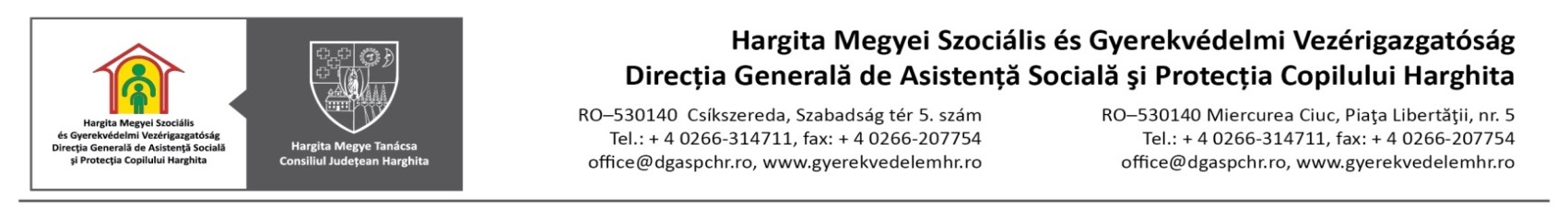 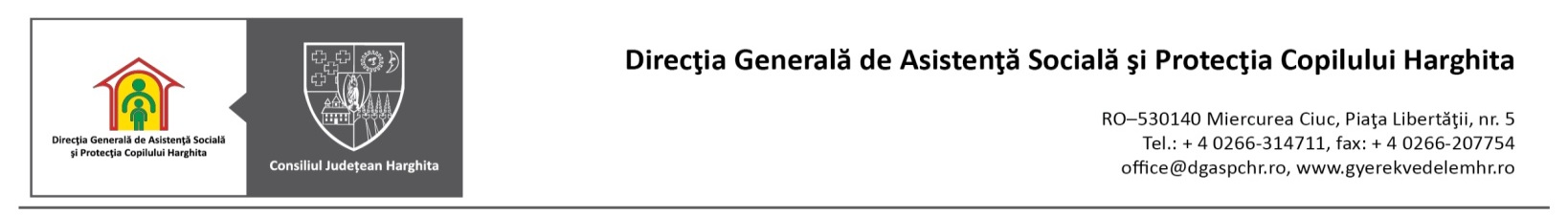 Numărul copiilor cu măsură de protecție aflați în sistemul de protecție a copilului Harghita Anul 2020Tip plasament/Luna IIIIIIIVVVIVIIVIIIIXXXIXIIPlasament familial156159161161164164164164154154153155la rude115118120120123123124124120120119120la alte persoane414141414141404034343435Plasament la AMP437437438440438441438437429428428425Plasament la centre de plasament de tip familial305302301303301299288289299295292300Plasament în centre de tip rezidenţial din care989810010010098989390909091centre pentru copii cu deficiențe 484749494949494443434343Plasament în centre pentru copii cu handicap sever512929292929292929292928Tutelă312930313031313131302928Centre de zi854854853853853853853853774774774745Plasamente în regim de urgenţă		232000442550Plasament la organizații private autorizate169172172172172170164162164165163159Total210320832086208920872085206920621972197019631931